т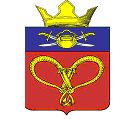 СОВЕТ НАРОДНЫХ ДЕПУТАТОВ  НАГАВСКОГО СЕЛЬСКОГО ПОСЕЛЕНИЯКОТЕЛЬНИКОВСКОГО МУНИЦИПАЛЬНОГО РАЙОНА ВОЛГОГРАДСКОЙ ОБЛАСТИ      РЕШЕНИЕ"24" ноября  2021 г.	                                                            № 75/91О внесении изменений в решение Совета народных депутатов Нагавского сельского поселения Котельниковского муниципального района Волгоградской области от «16»января 2020 г. № 12/20«Об утверждении Порядка организации и проведения публичных слушаний  по проекту Правил благоустройства территории Нагавского сельского поселения Котельниковского муниципального района Волгоградской областиВ соответствии с Федеральным законом от 11.06.2021 № 191-ФЗ «О внесении изменений в отдельные законодательные акты Российской Федерации» Совет народных депутатов Нагавского сельского поселения Котельниковского муниципального района Волгоградской областир е ш и л :Внести изменение в Порядок организации и проведения публичных слушаний  по проекту Правил благоустройства территории Нагавского сельского поселения Котельниковского муниципального района Волгоградской области утвержденный решением Совета народных депутатов Нагавского сельского поселения Котельниковского муниципального района Волгоградской области от «16»января  2020 г. № 12/20	, изложив подпункт "б" пункта 4.4 в следующей редакции:«б) в письменной форме или в форме электронного документа в адрес организатора;».Настоящее решение вступает в силу со дня его подписания и подлежит официальному обнародованию, размещению на официальном сайте администрации Нагавского сельского поселения Котельниковского муниципального района Волгоградской области.Глава Нагавскогосельского  поселения	П.А.Алпатов